SEZNAM VÝZNAMNÝCH DODÁVEK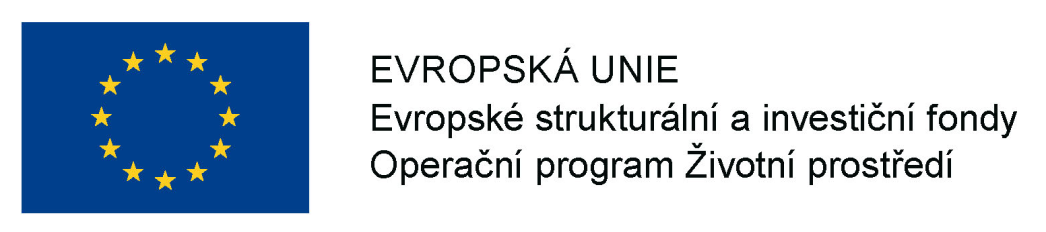 k prokázání splnění technických kvalifikačních předpokladů pro veřejnou zakázku„Inkubátor mladých vědců_dodávky vybavení – Druhá část – dodávka vybavení učebny německého jazyka“Identifikační údaje dodavatele:Obchodní firma:	     Sídlo: 			     IČ: 			     Zastoupený: 		     Dodavatel předkládá seznam významných dodávek poskytnutých za poslední 3 roky před zahájením výběrového řízení včetně uvedení ceny a doby jejich poskytnutí a identifikace objednatele. Tento seznam obsahuje alespoň tři obdobné realizované zakázky za poslední 3 roky s uvedením jejich hodnoty. Obdobná zakázka realizovaná dodavatelem je zakázka, jejímž předmětem byla dodávka vybavení učebny včetně instalace a zaškolení v hodnotě alespoň 350 000,- Kč bez DPH pro každou zakázku zvlášť.V     , dne      												____________________________	Razítko a podpis oprávněné osoby dodavateleNázev zadavateleKontaktní osoba zadavateleNázev zakázkyCena zakázky v Kč bez DPHDoba realizace zakázky